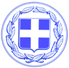                       Κως, 19 Οκτωβρίου 2018ΔΕΛΤΙΟ ΤΥΠΟΥΘΕΜΑ : “Στη Δικαιοσύνη διαβιβάστηκε σήμερα το πόρισμα των ορκωτών λογιστών από τη ΒΙΜΕΛ. Ανοίγει ο δρόμος για να αποδοθούν οι ευθύνες.”Στην Εισαγγελία καταθέτει σήμερα στις 10.30π.μ. την έκθεση του ορκωτού λογιστή για τη ΒΙΜΕΛ, ο Δήμαρχος Κω κ. Γιώργος Κυρίτσης εφαρμόζοντας τη σχετική απόφαση του Δημοτικού Συμβουλίου.Ταυτόχρονα η έκθεση διαβιβάζεται στην Εισαγγελία του Αρείου Πάγου αλλά και στον προϊστάμενο της Εισαγγελίας Εφετών Δωδεκανήσου.Ανοίγει έτσι ο δρόμος για την ποινική διερεύνηση της υπόθεσης και τον καταλογισμό των ευθυνών από τη μοναδική αρμόδιο αρχή, την Ελληνική Δικαιοσύνη.Ο Δήμαρχος Κω, με το ειδικό διαβιβαστικό, κοινοποιεί το πόρισμα των ορκωτών λογιστών για τη ΒΙΜΕΛ και στους:-Γενική Γραμματέα για την Καταπολέμηση της Διαφθοράς.-Ειδικό Γραμματέα Σώματος Επιθεωρητών-Ελεγκτών Δημόσιας Διοίκησης.-Δίωξη Οικονομικού Εγκλήματος.-Γενική Επιθεωρήτρια Δημόσιας Διοίκησης.-Διεύθυνση Οικονομικής Αστυνομίας.-Γενική Επίτροπο Επικράτειας.-Ανεξάρτητη Αρχή Δημοσίων Εσόδων.Αυτό που πρέπει να καταλάβουν όλοι είναι ότι η εποχή της ατιμωρησίας τελείωσε. Αυτή ήταν και είναι η εντολή των πολιτών.Το οφείλουμε στους πολίτες της Κω αλλά και στους μελισσοκόμους της ΒΙΜΕΛ που ζητούν απαντήσεις και καταλογισμό ευθυνών.Η Δικαιοσύνη έχει πλέον το λόγο για να διερευνήσει πλήρως την υπόθεση.Γραφείο Τύπου Δήμου Κω